5 класс. Урок 3. Уравнения.Решите уравнение (x:2 − 5):3 − 1 = 2. Упаковка чая на 50 копеек дороже пакета кофе. Вася купил 7 упаковок чая и 6 пакетов кофе, потратив 68 грн 50 коп. Сколько стоит пакет кофе? Гномы, навьючив свою поклажу на пони, отправились в дальний путь. Их заметили тролли, которые насчитали в караване 136 ног и 49 голов. Сколько было гномов, и сколько пони?Представьте число 45 в виде суммы четырёх чисел так, что после прибавления 2 к первому числу, вычитания 2 из второго, умножения на 2 третьего и деления на 2 четвёртого эти числа станут равными.Во время стоянки между двумя рейсами матросу исполнилось 20 лет. По этому случаю в кают-компании собрались все шесть членов команды. – Я вдвое старше юнги и на 6 лет старше машиниста, – сказал рулевой. – А я на столько же старше юнги, на сколько моложе машиниста, – заметил боцман. – Кроме того, я на 4 года старше матроса. – Нам всем вместе 168 лет, – дал справку капитан. Сколько лет капитану?4 мецената пожертвовали театру 132 тысячи гривен. При этом второй пожертвовал вдвое больше первого, третий — втрое больше второго, четвёртый — вчетверо больше третьего. Сколько пожертвовал четвёртый?В зоомагазине продают больших и маленьких птиц. Большая птица стоит вдвое дороже маленькой. Одна дама купила 5 больших птиц и 3 маленьких, а другая – 5 маленьких и 3 больших. При этом первая дама заплатила на 20 гривен больше. Сколько стоит каждая птица?В трёх клетках таблицы 3×3 стоят числа (см. рисунок). Требуется заполнить числами остальные клетки так, чтобы во всех строках, столбцах и главных диагоналях суммы чисел оказались равными. Докажите, что это можно сделать единственным способом, и заполните таблицу.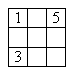 